________________________________________________________________________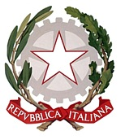 ISTITUTO DI ISTRUZIONE SUPERIORE - OMNICOMPRENSIVO DI AMANDOLAVia Carlo Baiocchi, 1 - 63857 AMANDOLA FM - Tel. 0736847516 - Fax 0736847408 – E-mail: apis004007@istruzione.itCodice Meccanografico: APIS004007 - Codice Fiscale: 80007950449  –  PEC: apis004007@pec.istruzione.itSito Web: www.iis-amandola.gov.it con sezioni associateAllegato 2       SCHEDA DI AUTOVALUTAZIONE     TUTOR D’AULAI titoli culturali e professionali devono essere relativi all’ambito dell’incarico per cui ci si candida.* Ciascun corso di formazione o aggiornamento per essere valutato deve rientrare in almeno uno dei seguenti ambiti: INNOVAZIONE DIDATTICA E DIDATTICA DIGITALE;  INCLUSIONE SCOLASTICA E SOCIALE;  GESTIONE DEL GRUPPO CLASSE;  A parità di punteggio si prediligerà il titolo di studio coerente con il modulo richiesto, qualora ci sia ancora parità, prevarrà l’età anagrafica minore.Data _________________					Firma __________________________TITOLIPUNTEGGIO MAXPUNTEGGIOATTRIBUITO DAL CANDIDATOPUNTEGGIO ATTRIBUITO DALLA COMMISSIONEN° PAG CV1È’ valutato un solo titolo di studio1Laurea vecchio ordinamento o specialisticaFino a 100/11051Da 101/10561Da 106/11071110 con lode91Laurea triennaleFino a 105/11011Da 106/11021Con lode31Diploma di istruzione superiore specifico12Dottorato di ricerca33Certificazioni informatiche riconosciute(max 2 titoli valutabili- 2 punti per ogni titolo)4Certificazioni linguistiche livello B1 o superiore23Master/Abilitazione/specializzazione (2 punti per ogni titolo fino a un max di 3 titoli)64Corsi di formazione come formatore*Da 20 a 50 oreOltre 50 ore(max 3 titoli valutabili)24Corsi di formazione come formatore*Da 20 a 50 oreOltre 50 ore(max 3 titoli valutabili)34Corsi di formazione come corsista*Da 20 a 50 oreOltre 50 ore(max 3 titoli valutabili)14Corsi di formazione come corsista*Da 20 a 50 oreOltre 50 ore(max 3 titoli valutabili)25Docenza a T.I. (1 per ogni anno – max. 5 punti)5Esperienze pregresse in progetti PON (3 punti per ogni esperienza – max 15 punti)